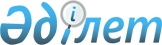 О признании утратившими силу некоторых постановлений акимата Есильского районаПостановление акимата Есильского района Акмолинской области от 22 февраля 2016 года № а-2/76      В соответствии с Законами Республики Казахстан от 24 марта 1998 года "О нормативных правовых актах", от 23 января 2001 года "О местном государственном управлении и самоуправлении в Республике Казахстан, акимат Есильского района ПОСТАНОВЛЯЕТ:

      1. Признать утратившими силу некоторых постановлений акимата Есильского района, согласно приложению к настоящему постановлению.

      2. Копию настоящего постановления направить в Департамент юстиции Акмолинской области.

      3. Контроль за исполнением настоящего постановления акимата Есильского района возложить на руководителя аппарата акима Есильского района Есжанова Д.Б.

      4. Настоящее постановление акимата Есильского района вступает в силу и вводится в действие со дня подписания.

 Перечень утративших силу некоторых постановлений акимата Есильского района      1. Постановление акимата Есильского района от 3 марта 2010 года № а-3/62 "Об установлении дополнительного перечня лиц, относящихся к целевым группам населения" (зарегистрировано в Реестре государственной регистрации нормативных правовых актов № 1-11-115, опубликовано в газете "Жаңа Есіл" 23 апреля 2010 года);

      2. Постановление акимата Есильского района от 28 июня 2010 года № а-6/208 "О внесении дополнения в постановление акимата Есильского района от 3 марта 2010 года № а-3/62 "Об установлении дополнительного перечня лиц, относящихся к целевым группам" (зарегистрировано в Реестре государственной регистрации нормативных правовых актов № 1-11-122, опубликовано в газете "Жаңа Есіл" 27 августа 2010 года).


					© 2012. РГП на ПХВ «Институт законодательства и правовой информации Республики Казахстан» Министерства юстиции Республики Казахстан
				
      Аким Есильского района

А.Калжанов
Приложение
к постановлению акимата
Есильского района
от 22 февраля 2016 года
№ а-2/76